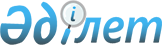 О проекте Закона Республики Казахстан "О внесении дополнений и изменений в некоторые законодательные акты Республики Казахстан по вопросам экологического аудита"Постановление Правительства Республики Казахстан от 8 декабря 2004 года N 1285

      Правительство Республики Казахстан  ПОСТАНОВЛЯЕТ: 

      внести на рассмотрение Мажилиса Парламента Республики Казахстан проект Закона Республики Казахстан "О внесении дополнений и изменений в некоторые законодательные акты Республики Казахстан по вопросам экологического аудита".       Премьер-Министр 

      Республики Казахстан 

       Проект      О внесении дополнений и изменений 

в некоторые законодательные акты по вопросам 

экологического аудита 

       Статья 1. Внести дополнения и изменения в следующие законодательные акты Республики Казахстан: 

      1. В  Закон Республики Казахстан от 15 июля 1997 г. "Об охране окружающей среды" (Ведомости Парламента Республики Казахстан, 1997 г., N 17-18, ст. 213; 1998 г., N 24, ст. 443; 1999 г., N 11, ст. 357; N 23, ст. 931; 2001 г., N 13-14, ст. 171; N 24, ст. 338; 2002 г., N 17, ст. 155; 2004 г., N 10, ст. 57): 

      1) статью 1 дополнить абзацами следующего содержания: 

      "экологический аудит - независимая проверка хозяйственной и иной деятельности аудируемых субъектов (физических и юридических лиц), оказывающей влияние на окружающую среду, направленная на выявление и оценку экологических рисков, установление соблюдения ими норм и правил в области охраны окружающей среды, экологических требований, включая правильность составления отчетности по использованию и воспроизводству природных ресурсов, соответствия системы управления окружающей средой установленным стандартам и разработку рекомендаций по повышению уровня экологической безопасности их деятельности; 

      система экологического менеджмента (система управления окружающей средой) - часть системы управления производством, которая включает в себя организационную структуру, планирование, ответственность, методы, процедуры, процессы и ресурсы, необходимые для разработки, внедрения, реализации, анализа и поддержания экологической политики; 

      аттестация экологических аудиторов - периодически осуществляемая добровольная процедура по подтверждению наличия у физического лица опыта работы, специальной подготовки, знаний, умений и личных качеств, необходимых ему для проведения экологического аудита; 

      заказчик экологического аудита - заинтересованные юридические и физические лица, страховые организации, инвесторы, уполномоченный орган в области охраны окружающей среды, государственные органы."; 

      2) часть вторую статьи 8 дополнить абзацами одиннадцатым и двенадцатым следующего содержания: 

      "утверждает порядок аттестации экологических аудиторов и создания специальной квалификационной комиссии; 

      утверждает форму заключения о необходимости проведения экологического аудита;"; 

      3) в статье 16 слово "ежегодно" исключить; 

      4) пункт 1 статьи 20 дополнить абзацем восьмым следующего содержания: 

      "внедрять на производстве систему экологического менеджмента (систему управления окружающей средой);"; 

      5) статьи 81, 82, 83 изложить в следующей редакции: "Статья 81. Экологический аудит       Экологический аудит проводится путем анализа достоверности составления отчетности о воздействии на окружающую среду аудируемых субъектов, оценки состояния производственно-технологического процесса, квалификации и подготовленности персонала, проведения специальных исследований и лабораторных замеров для установления реального вклада аудируемого субъекта в загрязнение окружающей среды, установления соблюдения норм и правил в области охраны окружающей среды, экологических требований, включая правильность составления отчетности по использованию и воспроизводству природных ресурсов, соответствия системы управления окружающей средой, принятой в организации, установленным стандартам. Статья 82. Экологическая аудиторская деятельность       Экологическая аудиторская деятельность - лицензируемая предпринимательская деятельность экологических аудиторов и экологических аудиторских организаций по проведению экологического аудита. Статья 83. Порядок осуществления экологического аудита       1. Видами экологического аудита являются обязательный экологический аудит и инициативный экологический аудит. 

      2. Основаниями для проведения обязательного экологического аудита физических и юридических лиц являются: 

      1) создание стратегических, трансграничных и экологически опасных объектов; 

      2) ущерб окружающей среде, нанесенный деятельностью физических и юридических лиц, подтвержденный документально; 

      3) обнаружение систематических несоответствий отчетной документации физических и юридических лиц, относящейся к природоохранным вопросам, реальному уровню воздействия на окружающую среду; 

      4) реорганизация юридического лица - природопользователя; 

      5) банкротство юридических лиц, являющихся стратегическими, трансграничными и экологически опасными объектами. 

      3. Решение о проведении обязательного экологического аудита принимается уполномоченным органом в области охраны окружающей среды и оформляется в виде заключения о необходимости проведения экологического аудита. 

      4. Результаты обязательного экологического аудита представляются в уполномоченный орган в области охраны окружающей среды для рассмотрения и принятия решений в области природоохранного планирования, контроля и экспертизы. Экологическое аудиторское заключение может быть также представлено в местные исполнительные органы области (города республиканского значения, столицы), страховые организации, и обнародовано по взаимному соглашению одного из перечисленных органов и аудируемого субъекта. 

      5. Инициативный экологический аудит проводится по инициативе аудируемого субъекта с учетом задач, предусмотренных договором на проведение экологического аудита. Результаты инициативного экологического аудита являются конфиденциальными. Экологическое аудиторское заключение по решению аудируемого субъекта может быть обнародовано, представлено в местные исполнительные органы области (города республиканского значения, столицы), в страховые организации, инвесторам, а также уполномоченному органу в области охраны окружающей среды для ознакомления. 

      6. Порядок проведения экологического аудита определяется Правительством Республики Казахстан по представлению уполномоченного органа в области охраны окружающей среды. 

      7. Экологический аудит проводится в соответствии с планом проведения экологического аудита, который составляется экологическим аудитором и согласуется с заказчиком и аудируемым субъектом. Типовая форма плана проведения экологического аудита утверждается палатой экологических аудиторов и носит рекомендательный характер."; 

      6) дополнить статьями 83-1, 83-2, 83-3, 83-4, 83-5, 83-6, 83-7, 83-8, 83-9, 83-10, 83-11, 83-12, 83-13, 83-14, 83-15, 83-16 и 83-17 следующего содержания: "Статья 83-1. Аудит системы экологического менеджмента 

(системы управления окружающей средой)       1. Аудит системы экологического менеджмента (системы управления окружающей средой) является инициативным. 

      2. Аудируемые предприятия могут получить сертификат соответствия принятой системы управления окружающей средой стандартам экологического аудита. 

      Сертификат выдается аккредитованным органом по согласованию с уполномоченным органом в области охраны окружающей среды. Статья 83-2. Экологический аудитор       1. Экологическим аудитором является физическое лицо, прошедшее аттестацию и получившее лицензию на осуществление экологической аудиторской деятельности. 

      2. Экологический аудитор вправе осуществлять экологическую аудиторскую деятельность в качестве индивидуального предпринимателя либо в качестве работника экологической аудиторской организации. Статья 83-3. Экологическая аудиторская организация       1. Экологическая аудиторская организация - коммерческая организация, созданная для осуществления экологической аудиторской деятельности в любой организационно-правовой форме, за исключением производственного кооператива и государственного предприятия. Осуществление экологической аудиторской деятельности экологической аудиторской организацией проводится на основании лицензии. 

      2. Иностранные экологические аудиторские организации могут осуществлять экологическую аудиторскую деятельность в Республике Казахстан только при образовании соответствующих экологических аудиторских организаций - резидентов Республики Казахстан. 

      3. Численность экологических аудиторов в составе экологической аудиторской организации должна составлять не менее двух человек. Статья 83-4. Палата экологических аудиторов       1. Палата экологических аудиторов является некоммерческой, независимой, профессиональной и самоуправляемой организацией, создаваемой для выражения и защиты прав и законных интересов экологических аудиторов. 

      2. Палата экологических аудиторов является юридическим лицом и действует на основе устава, принимаемого на общем собрании ее членов. 

      3. Палата экологических аудиторов объединяет на добровольной основе экологических аудиторов, экологические аудиторские организации и финансируется за счет членских взносов и иных источников, не запрещенных законодательством Республики Казахстан. 

      4. Структура и рабочие органы палаты экологических аудиторов определяются ее уставом. 

      5. Палата экологических аудиторов: 

      1) осуществляет общее руководство и координирует деятельность своих членов; 

      2) утверждает типовую форму плана проведения экологических аудита; 

      3) представляет и защищает права и законные интересы своих членов в государственных органах, негосударственных организациях, оказывает им помощь и содействие в развитии экологической аудиторской деятельности; 

      4) информирует лицензиара о случаях уклонения экологических аудиторов от заключения договора обязательного страхования своей гражданско-правовой ответственности и нарушения иных требований законодательства Республики Казахстан; 

      5) организует стажировку и обучение экологических аудиторов; 

      6) рассматривает жалобы и заявления физических и юридических лиц на незаконные действия экологических аудиторов. 

      6. Палата экологических аудиторов осуществляет свою деятельность в соответствии с законодательством Республики Казахстан о некоммерческих организациях. Статья 83-5. Выдача лицензий       Лицензии экологическим аудиторам и экологическим аудиторским организациям выдаются уполномоченным органом в области охраны окружающей среды в порядке, определяемом Правительством Республики Казахстан. Статья 83-6. Договор на проведение экологического аудита       Отношения между экологическими аудиторами, экологическими аудиторскими организациями и аудируемыми субъектами строятся на основе договора в соответствии с законодательством Республики Казахстан. Статья 83-7. Экологический аудиторский отчет       1. По результатам проведенного экологического аудита составляется экологический аудиторский отчет, который должен соответствовать стандартам экологического аудита. 

      2. Экологический аудиторский отчет, составленный экологическим аудитором, являющимся индивидуальным предпринимателем, подписывается им и заверяется его личной печатью. Экологический аудиторский отчет, проведенный группой экологических аудиторов, привлеченных к проведению экологического аудита подписывается каждым экологическим аудитором и заверяется личными печатями. 

      В экологическом аудиторском отчете также указываются номер и дата выдачи лицензии каждому экологическому аудитору. 

      3. Экологический аудиторский отчет экологической аудиторской организации подписывается экологическими аудиторами-исполнителями, заверяется личной печатью каждого, утверждается руководителем экологической аудиторской организации и заверяется ее печатью. 

      В экологическом аудиторском отчете также указываются номер и дата выдачи лицензии экологическому аудитору. Статья 83-8. Стандарты экологического аудита       1. Под стандартами экологического аудита понимаются нормативные документы, устанавливающие единые требования к экологическому аудиту. 

      2. Стандарты экологического аудита утверждаются в порядке, установленном законодательными актами в области стандартизации. Статья 83-9. Права экологических аудиторов и экологических 

аудиторских организаций       1. Экологические аудиторы и экологические аудиторские организации вправе: 

      1) самостоятельно определять методы проведения экологического аудита; 

      2) получать и проверять необходимую для выполнения условий договора хозяйственную документацию; 

      3) привлекать на договорной основе к участию в проведении экологического аудита специалистов различного профиля, кроме лиц, указанных в статье 83-14 настоящего Закона; 

      4) отказаться от проведения экологического аудита либо выдачи экологического аудиторского отчета в случае нарушения аудируемым субъектом условий договора на проведение экологического аудита. 

      2. Не допускается незаконное вмешательство государственных органов, аудируемых субъектов и любых третьих лиц в деятельность экологических аудиторов и экологических аудиторских организаций. Статья 83-10. Обязанности экологических аудиторов и 

экологических аудиторских организаций       Экологические аудиторы и экологические аудиторские организации обязаны: 

      1) обеспечить сбор всей необходимой информации, относящейся к экологическим аспектам деятельности аудируемого субъекта и к реальной экологической обстановке в зоне его размещения; 

      2) непосредственно на месте ознакомиться с ситуацией на предприятии, посетить основные и вспомогательные подразделения, провести собеседование с персоналом; 

      3) проверить отчетность о воздействии на окружающую среду аудируемых субъектов за период не менее двух лет путем ее взаимного сопоставления, оценки соответствия производственным параметрам, а также данным, предоставленными уполномоченным органом в области охраны окружающей среды либо органами местного государственного управления; 

      4) организовать необходимые лабораторные замеры на границе санитарно-защитной зоны предприятия для подтверждения данных производственного и регионального мониторинга; 

      5) выполнить оценку экологических рисков путем определения вероятности неблагоприятных изменений в состоянии окружающей среды и здоровья населения, вызванных деятельностью аудируемого субъекта, включая пуски и остановки производства, аварийные и другие ситуации; 

      6) сообщать о невозможности проведения экологического аудита вследствие обстоятельств, указанных в статье 83-14 настоящего Закона; 

      7) по результатам проверки разработать рекомендации; 

      8) обеспечивать сохранность документов, полученных от аудируемого субъекта, а также составленных в процессе экологического аудита; 

      9) сообщать аудируемому субъекту о выявленном несоответствии документов законодательству; 

      10) соблюдать конфиденциальность результатов экологического аудита, а также сведений, полученных при проведении экологического аудита и составляющих предмет коммерческой или иной охраняемой законом тайны; 

      11) сообщать в уполномоченные государственные органы о выявленных в результате обязательного экологического аудита нарушениях законодательства в области охраны окружающей среды, для применения мер реагирования в соответствии с законодательными актами Республики Казахстан; 

      12) выполнять требования, вытекающие из обязательств по договору об экологическом аудите. Статья 83-11. Страхование экологической аудиторской деятельности       1. Аудиторы и аудиторские организации обязаны заключить договор страхования гражданско-правовой ответственности по обязательствам, возникающим вследствие причинения ущерба при осуществлении экологического аудита. 

      2. Страхование гражданско-правовой ответственности аудиторов и аудиторских организаций осуществляется в порядке, определяемом законодательными актами Республики Казахстан. Статья 83-12. Аттестация экологических аудиторов       Аттестация экологических аудиторов проводится специальной квалификационной комиссией, в порядке, определяемом уполномоченными органами в области охраны окружающей среды и в области стандартизации, метрологии и сертификации. Статья 83-13. Ответственность экологических аудиторов 

и экологических аудиторских организаций       За нарушение законодательства об экологической аудиторской деятельности, а также условий договора экологические аудиторы и экологические аудиторские организации несут ответственность в соответствии с законодательными актами Республики Казахстан. Статья 83-14. Ограничение права на проведение 

экологического аудита       При осуществлении аудиторской деятельности запрещается проведение экологического аудита: 

      1) аудиторской организацией тех заказчиков проведения экологического аудита, которые являются ее учредителями, участниками, кредиторами, либо тех заказчиков проведения экологического аудита, чьим учредителем, участником, кредитором является данная экологическая аудиторская организация; 

      2) экологическим аудиторам, являющимся близкими родственниками или свойственниками (родителями, супругами, братьями, сестрами, детьми, а также братьями, сестрами, родителями и детьми супругов) руководителя аудируемого субъекта, а также учредителя или участника, имеющего более десяти процентов уставного капитала аудируемого субъекта; 

      3) экологическим аудиторам из числа работников, участников, должностных лиц аудируемого субъекта, имеющим в нем личные имущественные интересы; 

      4) экологическим аудиторам - индивидуальным предпринимателям тех хозяйствующих субъектов, у которых сумма активов баланса в среднем за год превышает 40000-кратный месячный расчетный показатель или для которых экологический аудит обязателен. Статья 83-15. Права аудируемого субъекта       Аудируемый субъект вправе: 

      1) самостоятельно принимать решение о выборе экологического аудитора либо экологической аудиторской организации на основании тендера либо иной внутренней процедуры; 

      2) получать от экологического аудитора или экологической аудиторской организации исчерпывающую информацию о требованиях законодательства, касающихся проведения экологического аудита; 

      3) знакомиться с нормативными правовыми актами, на которых основываются замечания и выводы экологического аудитора или экологической аудиторской организации; 

      4) получать от экологического аудитора или экологической аудиторской организации рекомендации, информацию о выявленном несоответствии экологической отчетности и иных документов законодательству; 

      5) отказаться от услуг экологического аудитора или экологической аудиторской организации в случае нарушения ими условий договора. Статья 83-16. Обязанности аудируемого субъекта       1. Аудируемый субъект обязан: 

      1) создавать условия экологическому аудитору или экологической аудиторской организации для своевременного и качественного проведения экологического аудита, представлять необходимую документацию, давать разъяснения и объяснения в устной или письменной форме; 

      2) не вмешиваться в деятельность экологического аудитора или экологической аудиторской организации с целью ограничения круга вопросов, подлежащих экологическому аудиту, если иное не предусмотрено договором; 

      3) направлять по требованию экологического аудитора или экологической аудиторской организации письменный запрос от своего имени в адрес третьих лиц для получения необходимой информации; 

      4) обеспечить оплату услуг экологических аудиторов или экологической аудиторской организации; 

      5) выполнять другие требования, вытекающие из обязательств по договору об экологическом аудите. Статья 83-17. Ответственность аудируемого субъекта       1. Аудируемый субъект несет ответственность за полноту и достоверность документов и другой информации, представленной экологическому аудитору или экологической аудиторской организации для проведения экологического аудита. 

      2. Аудируемый субъект, уклоняющийся от проведения обязательного экологического аудита либо препятствующий его проведению, несет ответственность в соответствии с законами Республики Казахстан. 

      3. Проведение экологического аудита не освобождает аудируемого субъекта от ответственности за несоответствие представляемой отчетности о воздействии на окружающую среду и иных документов требованиям законодательства Республики Казахстан.". 

      2. В  Закон Республики Казахстан от 21 января 1997 г. "О банкротстве" (Ведомости Парламента Республики Казахстан, 1997 г., N 1-2, ст. 7; N 13-14, ст. 205; 1998 г., N 14, ст. 198; N 17-18, ст. 225; 2000 г., N 22, ст. 408; 2001 г., N 8, ст. 52; N 17-18, ст. 240; N 24, ст. 338; 2002 г., N 17, ст. 155; 2003 г., N 4, ст. 26; N 11, ст. 67): 

      статью 2 дополнить пунктом 5 следующего содержания: 

      "5. При банкротстве юридических лиц, являющихся стратегическими, трансграничными и экологически опасными объектами, в обязательном порядке проводится экологический аудит их деятельности. Порядок проведения экологического аудита предприятия-банкрота устанавливается Правительством Республики Казахстан.". 

      3. В  Закон Республики Казахстан от 11 марта 2002 г. "Об охране атмосферного воздуха" (Ведомости Парламента Республики Казахстан, 2002 г., N 5, ст. 54): 

      1) подпункт 9) статьи 6 исключить; 

      2) пункты 4 и 6 статьи 11 исключить; 

      3) в пункте 6 статьи 13 слова "в порядке, установленном Правительством Республики Казахстан" исключить; 

      4) в пункте 4 статьи 15 слова "в порядке, определенном Правительством Республики Казахстан" исключить. 

       Статья 2. Настоящий Закон вводится в действие со дня официального опубликования, за исключением пункта 1 статьи 1, который вводится в действие по истечении десяти дней после его официального опубликования.       Президент 

Республики Казахстан 
					© 2012. РГП на ПХВ «Институт законодательства и правовой информации Республики Казахстан» Министерства юстиции Республики Казахстан
				